KULTI COLLEGE                                         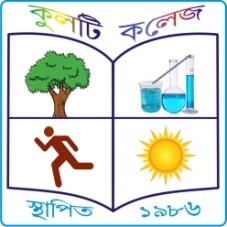                              Post: Kulti, Dist: Paschim Bardhaman, West Bengal, PIN: 713 343   Official Website: - www.kulticollege.ac.in; www.kulticollege.org  E-mail: - kulticollege_kulti@yahoo.com		Affiliated to Kazi Nazrul University, Asansol	  Principal/TIC   : 0341-2515711                                              Recognized by Govt. of West Bengal 	  Office       : 0341-2515026                                             Registered under UGC (2F) & 12(B) 	                  + Fax: 0341- 2515711NAAC Accredited Under New CGPA System & WB Govt. SAAC Accredited CollegeNOTICEFor any problem regarding admission 2023-24 contact:Dr. Swagata Sarkar  Ph. 8001227517Sumit Banerjee   Ph. 9851664400Sanjay Dutta Ph. 9308461508Ramkrishna Chakraborty Ph. 9933907978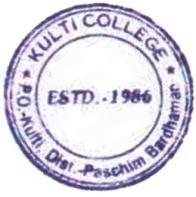 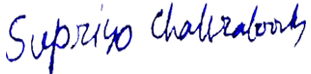 Dr.Supriyo Chakraborty Principal, Kulti College 